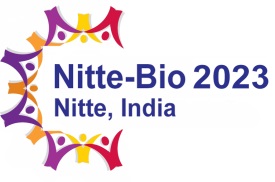 VIRTUAL INTERNATIONAL CONFERENCE ONNurturing Innovative Technological Trends in Engineering BIOscience(NITTE-BIO 2023)(Under the Aegis of ICETE 2023 Multi-Conference Platform)19th & 20th December 2023Registration formNameAffiliationPaper ID (generated by Easy Chair)Paper TitleMobile No.Email IDRegistration Fee DetailsRegistration Fee DetailsFees paid (in rupees)Transaction IDName of the Bank/ Branch